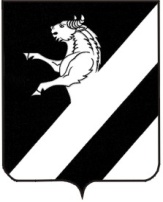 КРАСНОЯРСКИЙ  КРАЙАЧИНСКИЙ РАЙОНТАРУТИНСКИЙ СЕЛЬСКИЙ СОВЕТ ДЕПУТАТОВРЕШЕНИЕ    09.10.2023	                                        п. Тарутино                                № 29-137РО внесении изменений в решение Тарутинского сельского Совета депутатов от 22.12.2017 № 26-78Р «Об утверждении Порядка увольнения (освобождения от должности) лиц, занимающих муниципальные должности в связи с утратой доверия».В соответствии со ст. 13.1 Федерального закона от 25.12.2008 № 273-ФЗ "О противодействии коррупции", руководствуясь заключением по результатам юридической экспертизы муниципального правового акта, руководствуясь статьями 21.25  Устава  Тарутинского сельсовета, Тарутинский сельский  Совет депутатов  РЕШИЛ:Внести в Порядок увольнения (освобождения от должности) лиц, занимающих муниципальные должности в связи с утратой доверия, следующие изменения:1.1. Подпункт 1 Пункта  Порядка дополнить словами «за исключением случаев, установленных федеральными законами».1.2. В подпункте 2 Пункта 3 Порядка слова «либо представления заведомо недостоверных или неполных сведений» заменить словами «представления заведомо неполных сведений, за исключением случаев, установленных федеральными законами, либо представления заведомо недостоверных сведений».1.3. Пункт 4 Порядка дополнить словами «за исключением случаев, установленных федеральными законами».2. Контроль за исполнением настоящего Решения возлагается на постоянную комиссию по экономической и бюджетной политике, муниципальному имуществу, предпринимательству, сельскому хозяйству, промышленности, землепользованию и охране окружающей среды. 3. Решение вступает в силу после его официального опубликования в информационном листе «Сельские вести» и подлежит размещению на официальном сайте Тарутинского сельсовета http://tarutino24.ru/.Глава Тарутинского сельсовета                     Председатель Тарутинского                                                                           Сельского Совета депутатов___________В.А. Потехин                               ____________Н.Н. Симонова